CSP  Unit 5 Lesson 11 and 12 RecapWrite the code using a for loop to display the list of vegetables by traversing the list. 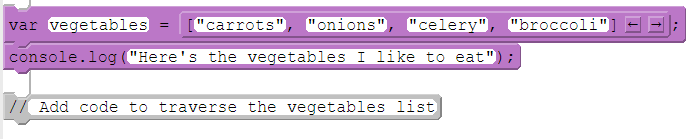 What will be displayed?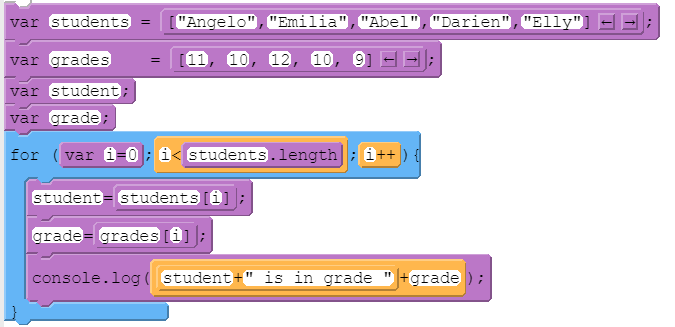 What does this program do?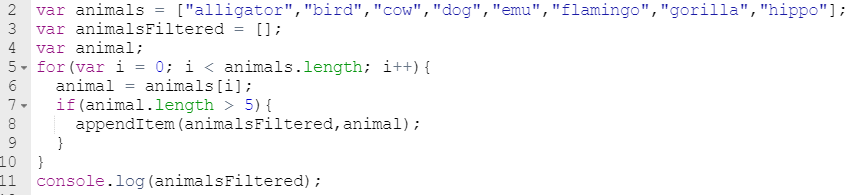 Alter the code so that it finds the maximum prices (just cross off and write in the correct code- no need to recopy the entire thing).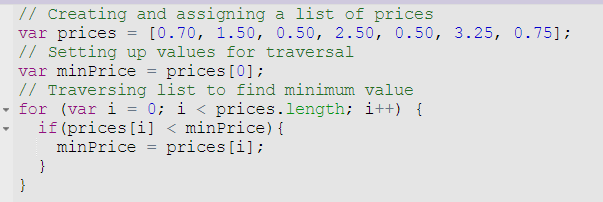 In your random forecaster app for Lesson 12,How many onEvents did you need for this app? What was it for?Where did you go to find the data table you needed in the app lab?Explain what this line of code is doing.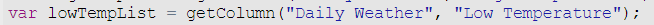 Why did you have to filter your lists?   Explain what this line of code is doing. 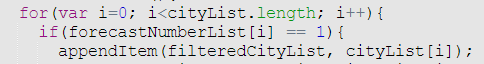   What did we need a random number for in this program?  Why did we use that random number in each setText statement instead of using a different one for each?